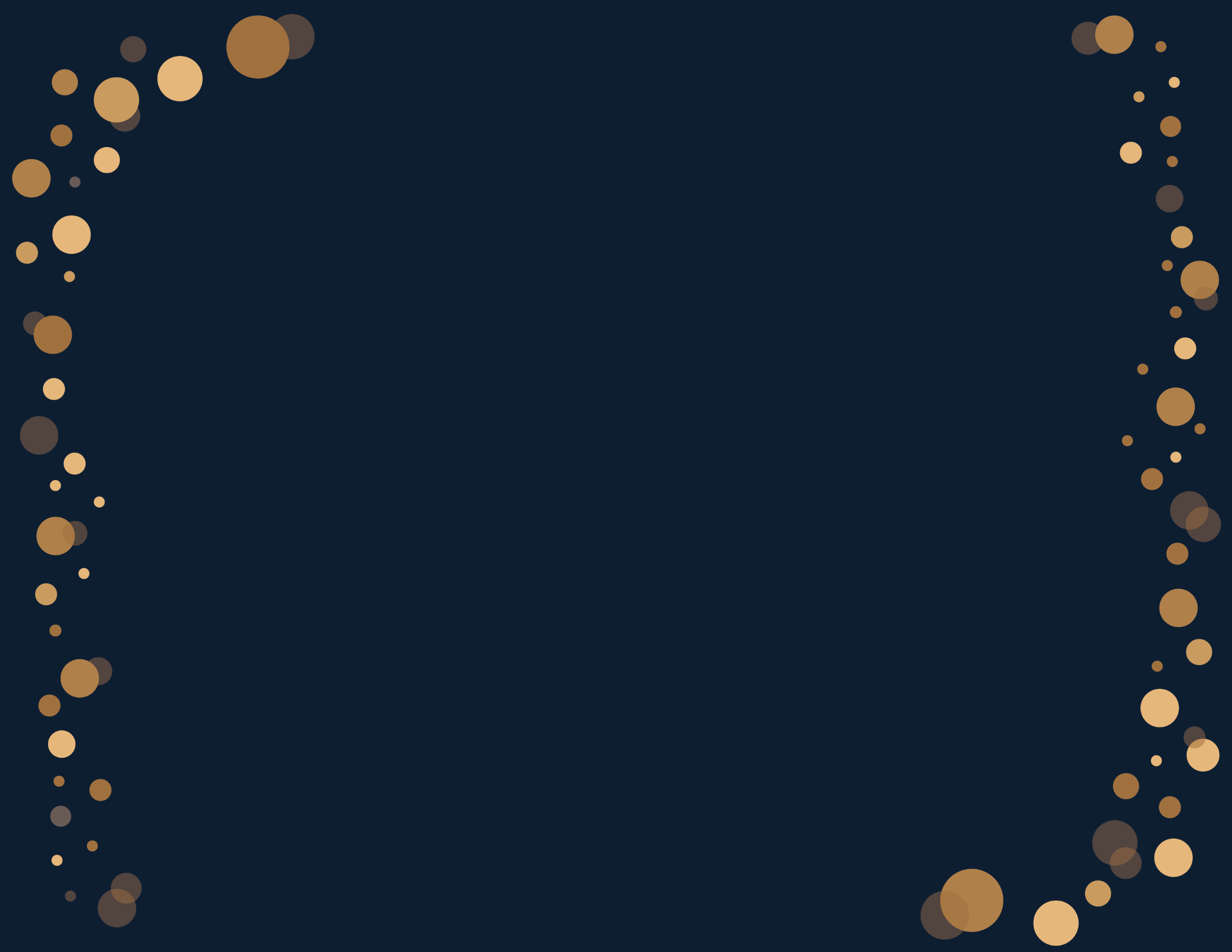 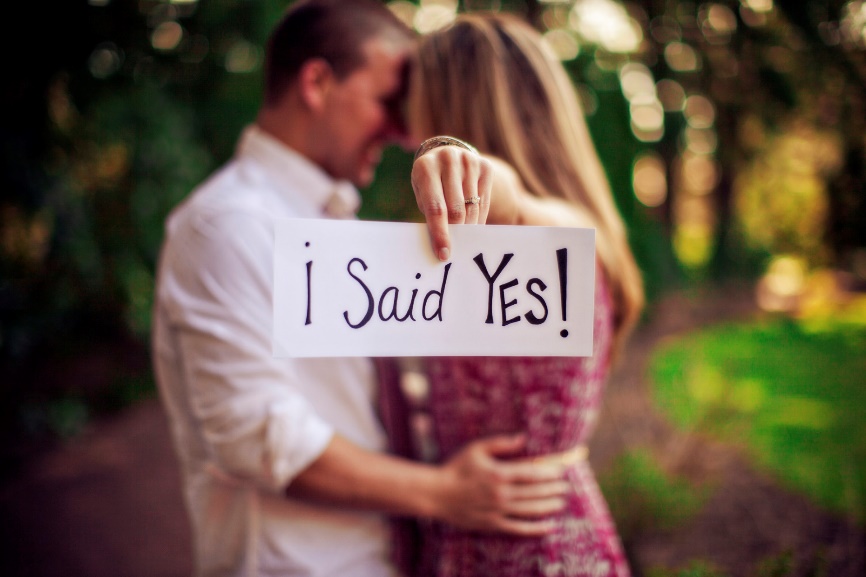 Press Here to StartPress Here to StartPress Here to StartEasy Stress-Free PlanningA wonderful way to start your wedding fairytale.During our personal consultation, our fairy god mothers sprinkle fairy dust onto your ideas ands help you to make that magical moment a proposal for the history books.From the classical romantic to the courageously adventurous, let our experts make your dream proposal go off without a hitch!What is needed from youThe RingThe PartnerThe IntentEasy Stress-Free PlanningA wonderful way to start your wedding fairytale.During our personal consultation, our fairy god mothers sprinkle fairy dust onto your ideas ands help you to make that magical moment a proposal for the history books.From the classical romantic to the courageously adventurous, let our experts make your dream proposal go off without a hitch!What is needed from youThe RingThe PartnerThe IntentPress Here to Start